DATA/DATUM						             FIRMA/PODPISCURRICULUM  VITAE IN FORMATO EUROPEOCURRICULUM VITAE V EVROPSKEM FORMATU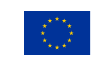 INFORMAZIONI PERSONALIOSEBNI PODATKINome e cognomeIme in priimekData di nascitaDatum rojstvaQualificaPoklicna kvalifikacijaIstituzione scolasticaŠolski zavod Incarico attualeSedanja zaposlitevNumero telefonicoTelefonska številka E-mail e-naslovPosta elettronica certificata Certificirana elektronska poštaCONOSCENZE LINGUISTICHEZNANJE JEZIKOVLingua maternaMaterni jezikSeconda linguaDrugi jezikLingua stranieraTuji jezikCONOSCENZE TECNOLOGICHE(word, excel, ppt,…)POZNAVANJE TEHNOLOGIJ(word, excel, ppt,…)TITOLI DI STUDIO E PROFESSIONALI, ED ESPERIENZE LAVORATIVEŠTUDIJSKI IN STROKOVNI NASLOVI, DELOVNE IZKUŠNJETitoli di studioŠtudijski naslovidottorato di ricercadoktorat znanostimaster universitariouniverzitetni masterEsperienze di costruzione prove standardizzate e correzione e codifica di test standardizzatiIzkušnje pri sestavi standardiziranih preizkusov in pri popravi ter kodiranju standardiziranih testovFORMAZIONE ED AGGIORNAMENTO(conduzione e partecipazione, corsi di glottodidattica e linguistica, corsi di didattica della matematica, formazione INVALSI – sub lettera b. art. 8 dell’Avviso)IZOBRAŽEVALNI TEČAJI IN IZPOPOLNJEVANJE (vodenje in udeležba, tečaji didaktike jezika in didaktike matematike, izpopolnjevanje INVALSI – pod črko b. člena 8 Razpisa)PubblicazioniPublikacije